.Intro : 8 Counts - No Tag, No RestartSection 1 : SIDE, TOGETHER, SIDE, TOUCH & CLAP, SIDE, TOGETHER, ¼ TURN STEP FWD, TOUCH & CLAP,Option : VINE R & LSection 2 : SIDE STEP, POINT FWD, SIDE STEP, POINT FWD, SIDE STEP, HITCH, STEP BACK POINTOption Arms : 1 2 , 3 4 : Swing both front arms (1) backwards by opening them when they are backwards (2) X2Section 3 : WALK FWD X3, KICK, WALK BACK X3, TOUCHSection 4 : HIP BUMP FWD x2, HIP BUMP BWARD x2, STEP BACK HITCH, BALL, STEP HITCH, STEP BACK HITCH, BALL, STEP HITCHOption Arms : Raise the right arm in front of you up (5 &) and back down the body (6)Option Arms : Raise the left arm in front of you up (7&) and back down the bodys (8)Final : SIDE, POINT R ARMHave Fun !Contact : karimo66@orange.fr / Facebook : Karine MOYANext Mistake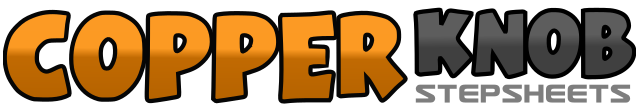 .......Count:32Wall:4Level:Beginner.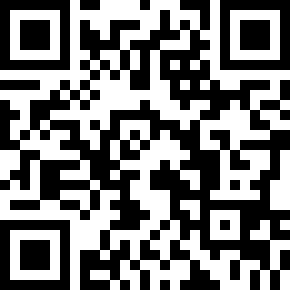 Choreographer:Karine Moya (FR) - September 2019Karine Moya (FR) - September 2019Karine Moya (FR) - September 2019Karine Moya (FR) - September 2019Karine Moya (FR) - September 2019.Music:Next Mistake - Icona PopNext Mistake - Icona PopNext Mistake - Icona PopNext Mistake - Icona PopNext Mistake - Icona Pop........1 2 3 4Step right to the right side, Step Lf beside Rf, Step right to the right side, Touch Lf next to RF with Clap (12.00)5 6 7 8Step left to the left side, Step Rf beside Lf, ¼ Turn left Step left Fwd, Touch Rf next to LF with Clap (9.00)1 2Step right to the right side, Point Lf in front of Rf3 4Step left to the left side, Point Rf in front of Lf5 6Step right to the right side, Lf Hitch Fwd7 8Lf Step back, Rf point back1 2 3 4Walk Fwd R, L, R, Lf Kick Fwd5 6 7 8Walk Back L, R, L, Touch Rf next to LF1 2Step R Fwd & Bump R hip Twice Fwd (Weight on Rf)3 4Recover Weight on Lf & Bump L hip Twice Bwd5 & 6Rf Step back with slighty L Hitch, Recover Lf (Ball), Recover Rf with slighty L Hitch (Shoulders are slighty directed to the right diagonal )7 & 8Lf Step back with slighty R Hitch, Recover Rf (Ball), Recover Lf with slighty R Hitch (Shoulders are slighty directed to the left diagonal )1 2Step right to the right side (bend the right leg) (1), raise the right arm on the right side slightly diagonally and point the index finger upwards (2) (12.00)